                                                    Министру труда, занятости                                                       и социальной защиты                                                       Республики Татарстан                                                        Э.А. ЗариповойУважаемая Эльмира Амировна!     Во исполнение пункта 2 распоряжения Кабинета Министров Республики Татарстан от 07.03.2019 №484-р «О проведении мероприятий, посвященных Всемирному дню охраны труда» Аксубаевский муниципальный район сообщает следующее: Координационным советом Аксубаевского муниципального района направлены информационные письма руководителям предприятий, организаций, учреждений и индивидуальным предпринимателям, осуществляющим свою деятельность на территории Аксубаевского муниципального района, разработан План и проведены комплексные мероприятия, приуроченных к Всемирному Дню охраны труда  в период с 1 апреля по 1 июня 2019 года. Разработаны и доведены до руководителей предприятий и организаций, индивидуальных предпринимателей, методические рекомендации и информационные материалы в помощь службам охраны труда на предприятиях и организациях, по подготовке и проведению семинаров, выставок, «круглых столов», совещаний, смотр-конкурсов и форумов по организации безопасного труда и профилактике нарушений трудового законодательства, «Дней охраны труда на предприятии», обучению работников безопасным приемам выполнения работ и  тематике Всемирного Дня охраны труда в 2019 году - «Охрана труда и будущее сферы охраны труда». Были проведены заседания координационного совета по охране труда “Об участии предприятий, организаций района во Всемирном Дне по охране труда и  2-х месячнике охраны труда”. Координационным советом в рамках Всемирного Дня охраны труда проводится районный смотр-конкурс на лучшую организацию работы по охране труда на предприятиях Аксубаевского муниципального района.             Все предприятия и организации Аксубаевского муниципального района приняли участие в мероприятиях, посвященных Всемирному дню охраны труда. Вот некоторые примеры:        Во Всемирный день охраны труда профсоюзный комитет РМБУК «Аксубаевская межпоселенческая центральная библиотека» призвал всех работников принять участие в корпоративной акции «STOP СТРЕСС» и выйти на утреннюю производственную зарядку. 28 апреля с самого утра в   библиотеке   раздавалась бодрая ритмичная музыка, библиотекари весело выполняли упражнения. В акции приняли участие 20 человек.  Производственная  зарядка с этого дня проходит каждый день. В 2019 году в  РМБУК «Аксубаевская межпоселенческая центральная библиотека»  была  проведена вакцинация  сотрудников от гриппа.  Подготовили и провели викторину по охране труда. В библиотеке проходил конкурс чтецов «Человек труда» посвященный Году трудовых профессий РТ  , который сопровождался  выставкой-панорамой «Радуга профессий». В центральной библиотеке  проходило обучение, как   правильно пользоваться огнетушителем.   В течение нескольких дней в Центральной библиотеке  работала книжная выставка «Моя жизнь, моя работа, мой безопасный труд!». МКУ «Отдел образования» АМР с 1 апреля по 1 июня 2019 года провели мероприятия в образовательных организациях района, посвященные Всемирному дню охраны труда, под девизом «Охрана труда и будущее сферы труда». В школах и дошкольных учреждениях организованы и проведены: проверка работников ОУ и обучающихся безопасным приемам выполнения работ и соблюдения правил и норм охраны труда; психологические тренинги «Улучшение психологического климата в коллективе»;  круглые столы «Соблюдение правил и норм охраны труда»; совещания при руководителях с коллективами на тему «Профилактика нарушений в области охраны труда»; открытые уроки и классные часы на тему «Безопасность школьников во время проведения праздников и в каникулярное время»; викторины «Безопасность поведения учащихся на водоемах в летний период»; просмотр фильмов «Оказание первой медицинской помощи»; обновление стендов «Соблюдении техники безопасности»; конкурсы рисунков « Охрана труда – залог жизни»; учебно-тренировочные занятие по эвакуации из образовательных учреждений при пожаре; комиссией по охране труда вместе с администрацией были осуществлены осмотры зданий, оборудования трудовых мастерских, электроинструментов, бытовых помещений сотрудников, санитарно-бытовых помещений, документации, надписей, плакатов (знаков) безопасности, защитных средств и приспособлений, обеспеченности ими.В детских садах, также ведется большая работа по охране труда работников ДОУ совместно с профсоюзным комитетом 2 раза в год составляются «Соглашения по охране труда». Один раз в полугодие комиссия по охране труда проверяет выполнение соглашения. Сотрудникам ДОУ установлены компенсации и льготы при выполнении работ с вредными условиями труда, согласно СОУТ. Большое значение в ДОУ уделяется охране жизни и здоровью воспитанников. В каждой группе имеются уголки безопасности, в которых помещается информация для родителей.2 раза в год в ДОУ проводятся месячники безопасности (сентябрь, апрель), анализируется работа по профилактике детского дорожного травматизма.    Во время проведения месячника по охране труда в детских садах были проведены следующие мероприятия:- проведена проверка знаний педагогов норм и правил ОТ; проверка выполнения инструкций, требований ТБ на рабочих местах; осмотр территории, сооружений на целостность; организация и проведение тренировочной пожарной эвакуации; контроль санитарного состояния всех помещений ДОУ; состояние охраны труда в ДОУ; контроль по организации питания; контроль соблюдение режимных моментов; консультация для сотрудников ДОУ «Оказание первой доврачебной помощи»;  мероприятия «Живи безопасно малыш», игры «Помоги зайке найти опасные предметы», мюзикл «Кошкин дом», викторины «Безопасный труд – право каждого человека». Также в период проведения Месячника было использовано 101750 рублей на приобретение СИЗ, моющих средств, огнетушителей.В ДЮСШ 15 сотрудников прошли обучение по программе пожарно-технического минимума на сумму 9 000 тыс. рублей и 5 400 рублей израсходованы на индивидуальные средства защиты. В ГАУЗ «Аксубаевская ЦРБ» проведены следующие мероприятия: Проанализировано состояние условий охраны труда в отделениях ЦРБ; Проведен анализ причин производственного травматизма и профессиональных заболеваний, их предупреждение. Проведена проверка выполнения соглашений по охране труда совместно с профсоюзным комитетом.Проведена специальная оценки условий труда -250 р.м.(100%), и ознакомление работников с их результатами. Проведена обследование состояния и эффективности работы систем вентиляции, паспортизация вентсистем. Проведена проверка соблюдения работниками правил по электробезопасности при работе с электроустановками, медицинскими приборами и оборудованием. Проведена проверка соблюдения Правил пожарной безопасности, укомплектованность первичными средствами пожаротушения. Обследовано наличие и качество инструкций, журналов инструктажа по охране труда, во всех структурных подразделениях ЦРБ. Выявленные нарушения устранены. Проведен «круглый стол» по результатам проверок и обследований, обсуждение актуальных мероприятий, направленных на улучшение условий и безопасности труда.В учреждении ГАУСО «КЦСОН «Нежность» МТЗ и СЗ РТ в Аксубаевском муниципальном районе» были проведены следующие мероприятия: Оформление уголка охраны труда (с 08.04.19г по 10.04.19г);Лекции о важности охраны труда и необходимости выполнения ее требований получателям социальных услуг, раздача памяток (09.04.19г, 18.04.19г, 29.04.19г, 20.05.19г); Проведение инструктажей с сотрудниками по предупреждению травматизма на рабочем месте (13.05.19г);Обучение по охране труда (22.05.19г);Конкурс рисунков среди детей, являющихся получателями социальных услуг, на тему: «Охрана труда глазами детей» (с 13.05.19г по 24.05.19г).На охрану труда работников на данный отчетный период использовано 20 тысяч рублей.В финансовой бюджетной палате Аксубаевского муниципального района были приобретены мониторы с защитным экраном на сумму 19266 рублей и проведен инструктаж по охране труда при работе на компьютере.Управление сельского хозяйства и продовольствия Аксубаевского муниципального района предоставил информацию о том, что на мероприятия по охране труда было израсходовано 1278600руб.при численности работников 1273 чел.В ГКУ СПД «Мечта» была проведена специальная оценка условий труда  и проведено обучение специалиста по охране труда. На это  израсходовано 30500 руб.Мероприятия освещались в районной газете « Сельская новь».  Статьи « Охрана труда в приоритете», «Чтобы работа не сгубила здоровье». Все отчеты предприятий будут опубликованы   на сайте Аксубаевского муниципального района. 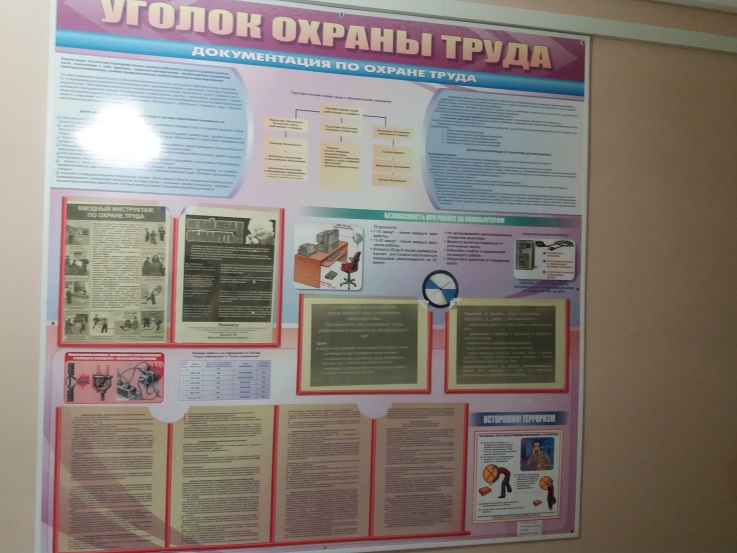 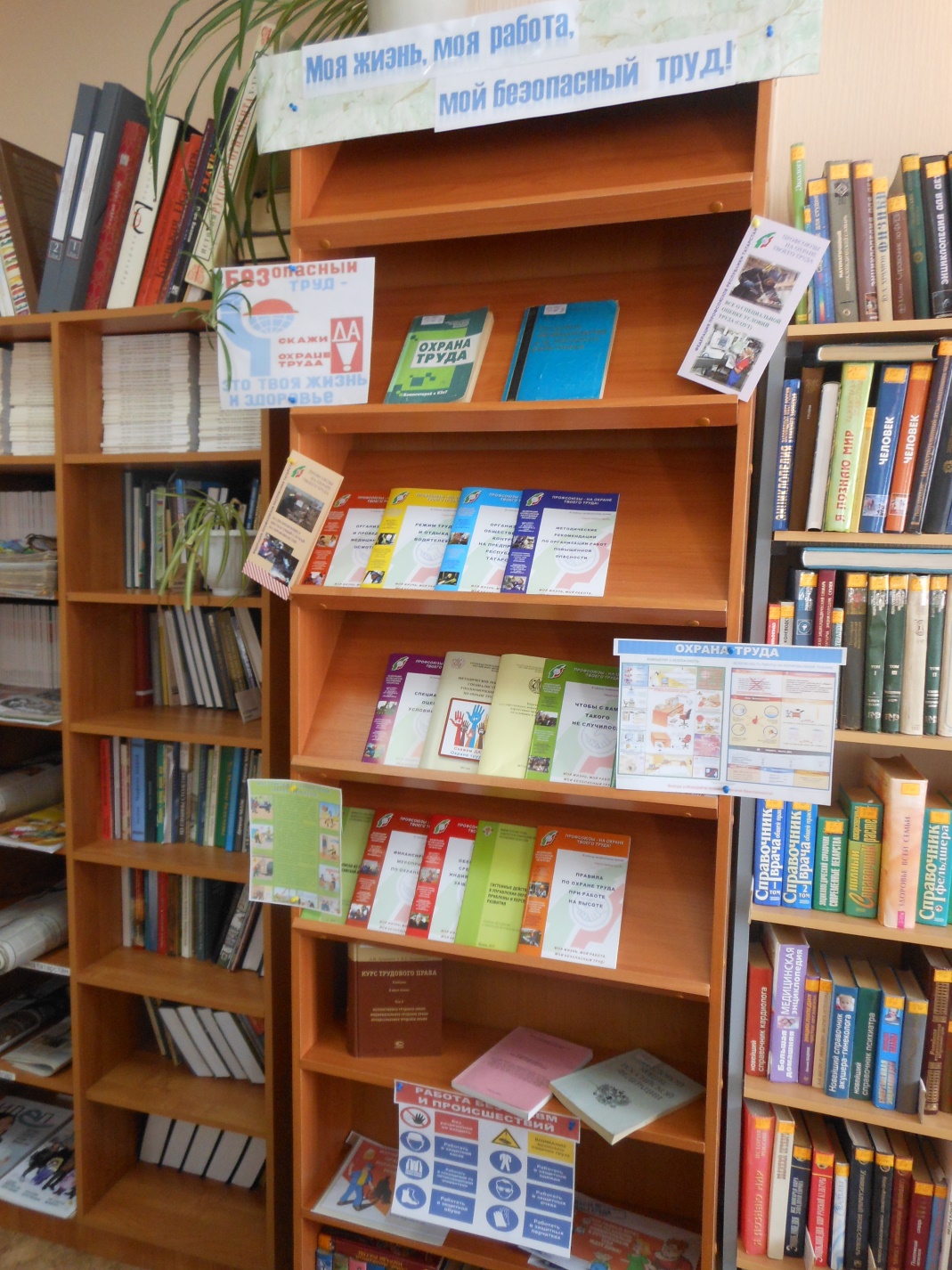 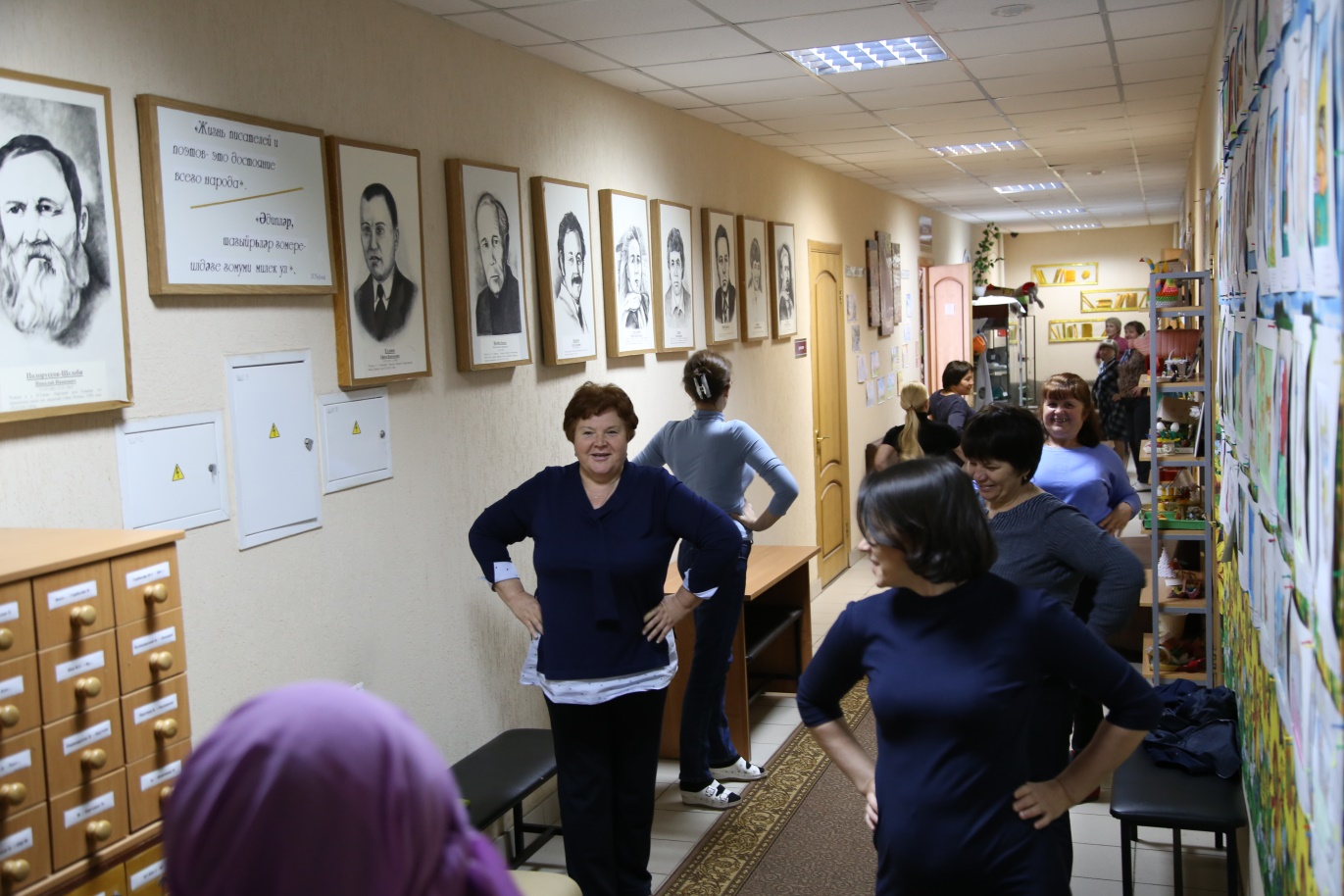 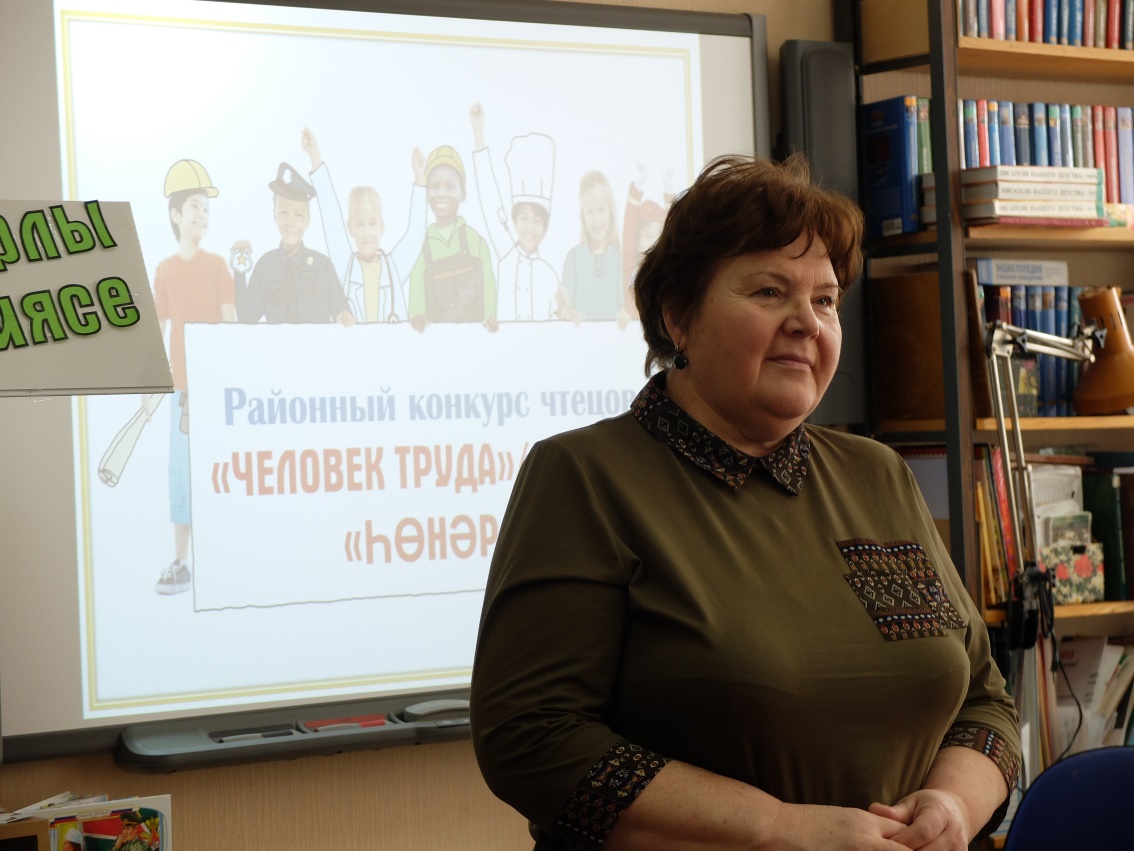 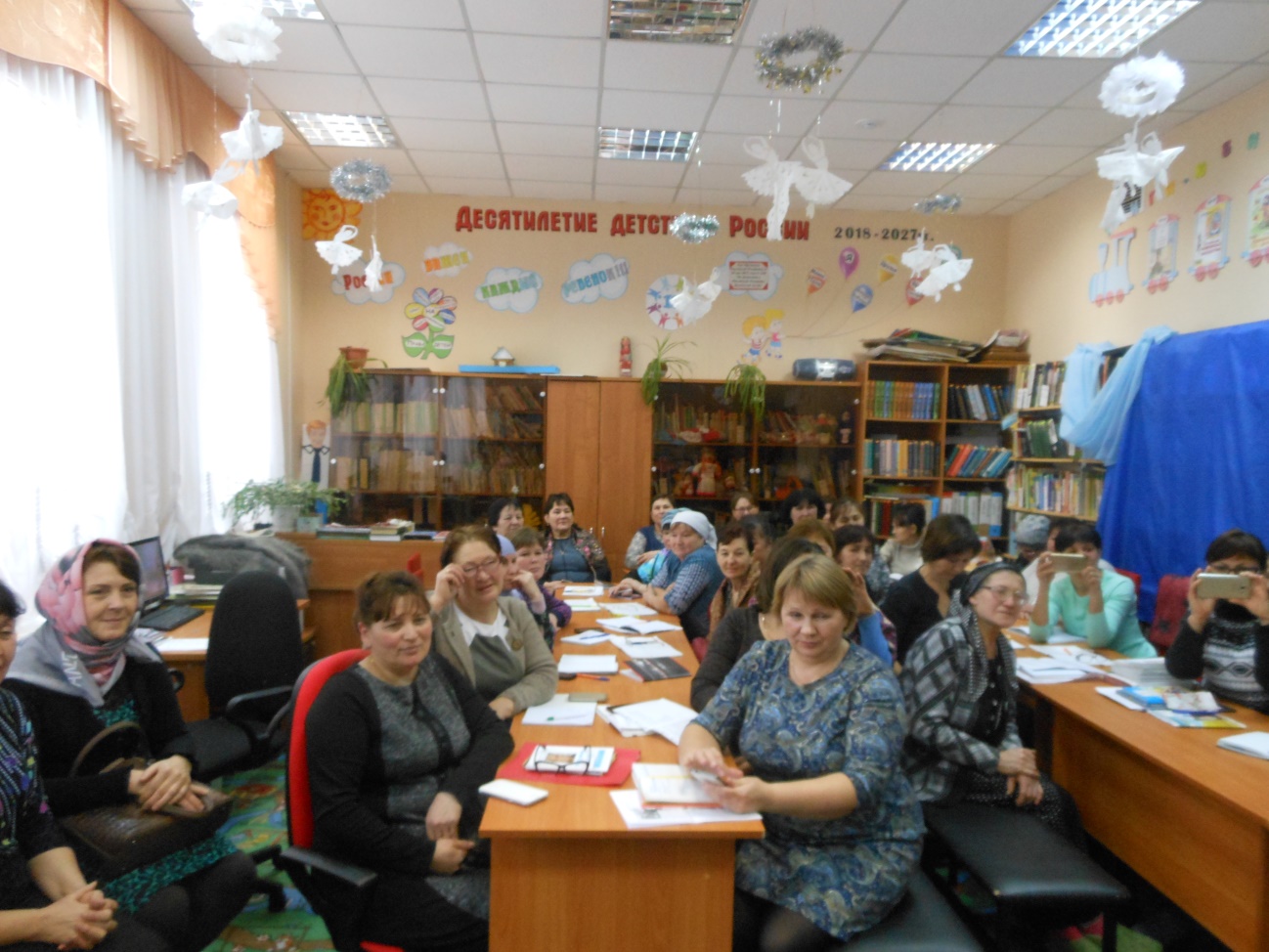 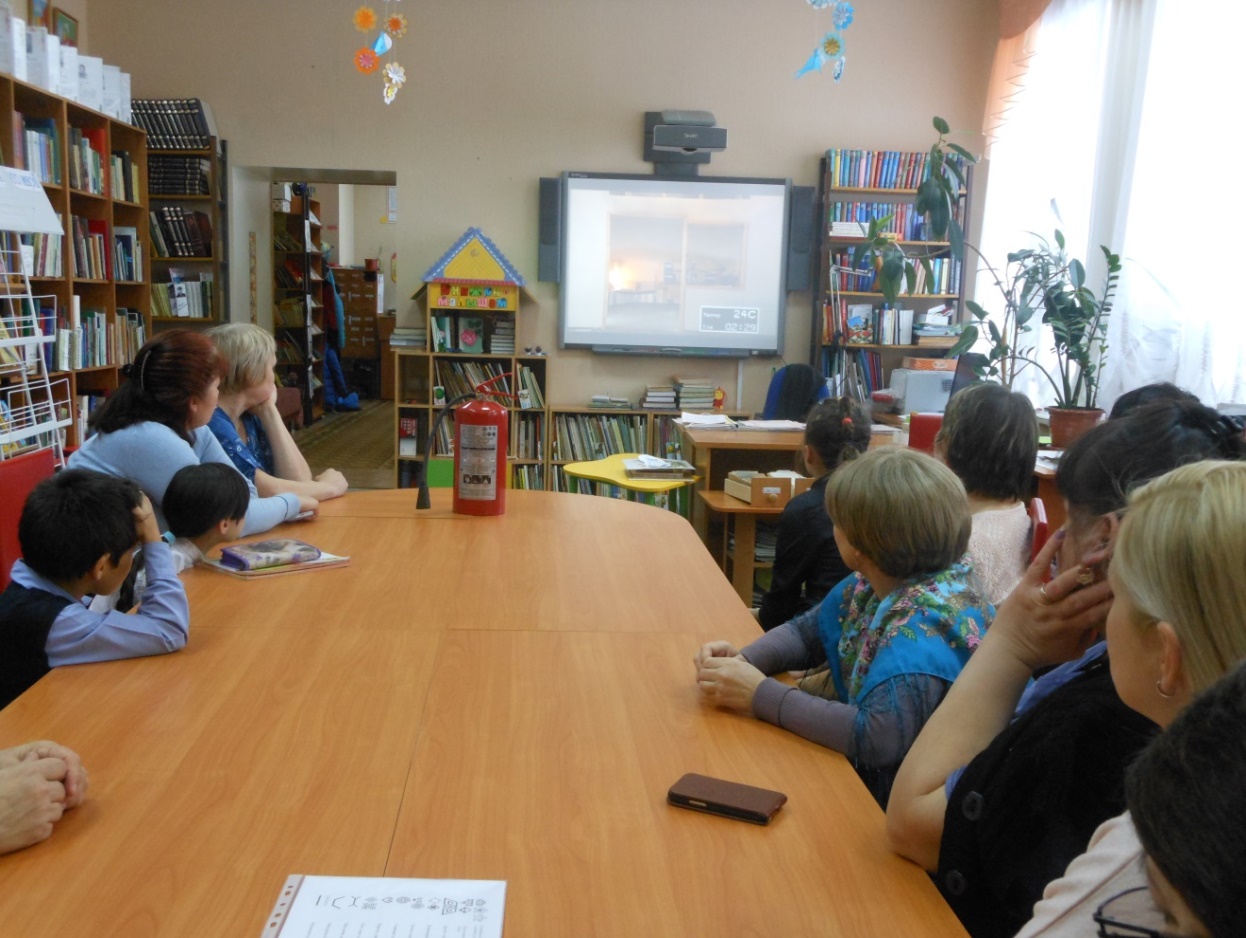 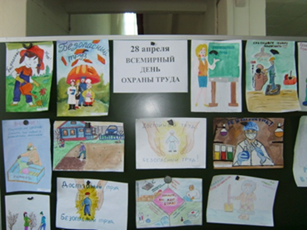 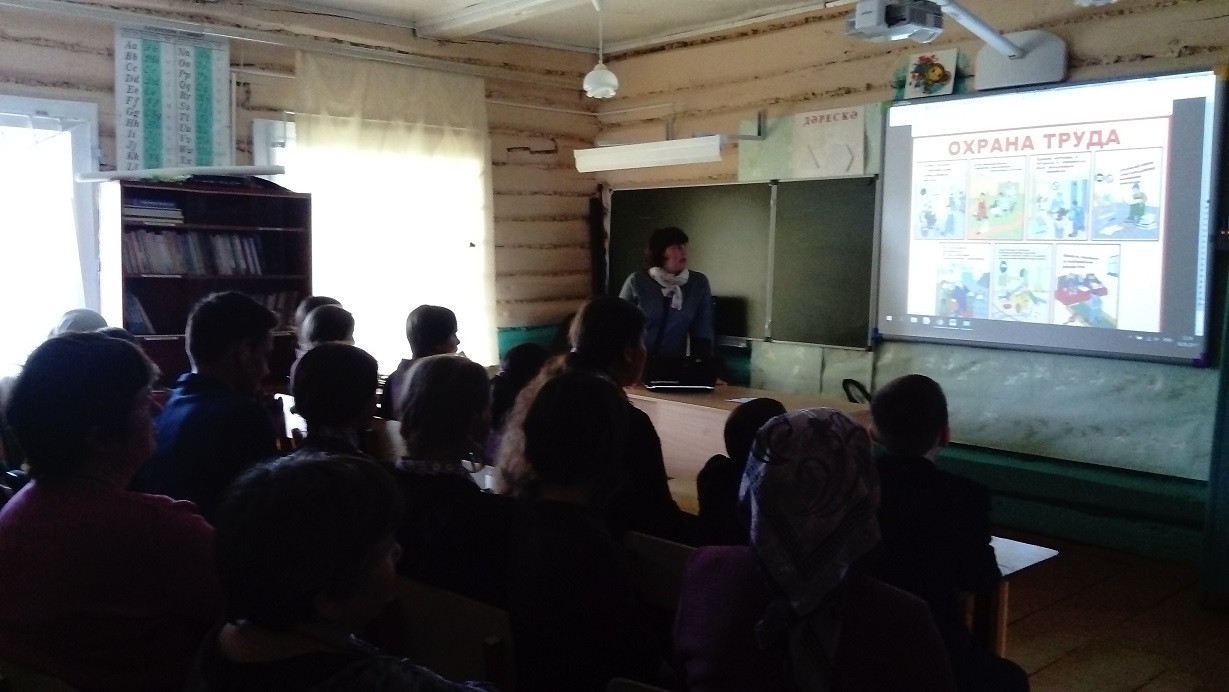 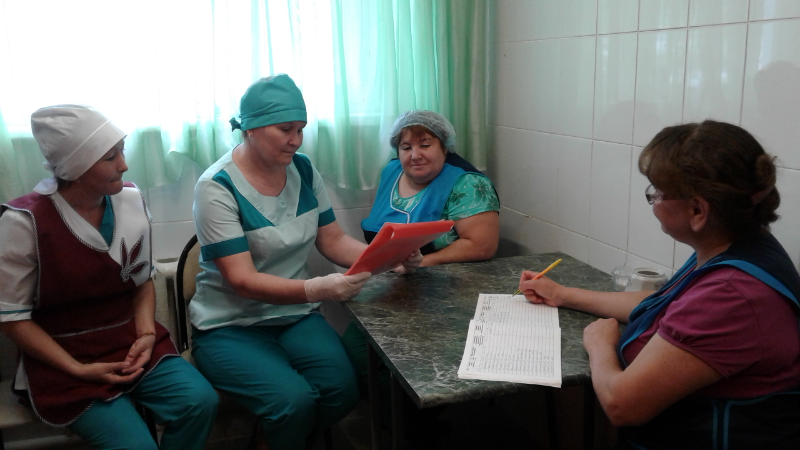 